METALESSemana negativa para las acciones de la INDUSTRIA que pertenecen al índice. ALUA cierra en $ 17,90 bajando el -5.04% respecto de la semana anterior.AGRO baja el -8.11% respecto de cinco ruedas atrás y cotizando en $ 11,90.ERAR-TXAR cotiza en $ 13,70 bajando el -6.80% respecto de cinco ruedas.El oro cierra negativo en us$ 1.300,45 la onza troy (1 oz troy = 31.10 gramos) subiendo el 0.53% respecto del cierre semanal anterior.VALE cierra positiva en el mercado local y negativa en N.Y.El cedear que la representa cierra en $ 260,50 arriba el 7.65% y en N.Y. cierra en us$ 12.56 con suba de 1.37%. EVOLUCION DE LOS ACTIVOS EN LA SEMANA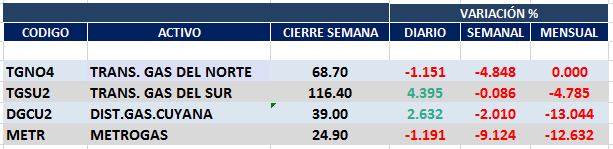 ALUA (Cierre al 08/03/19 $ 17,90)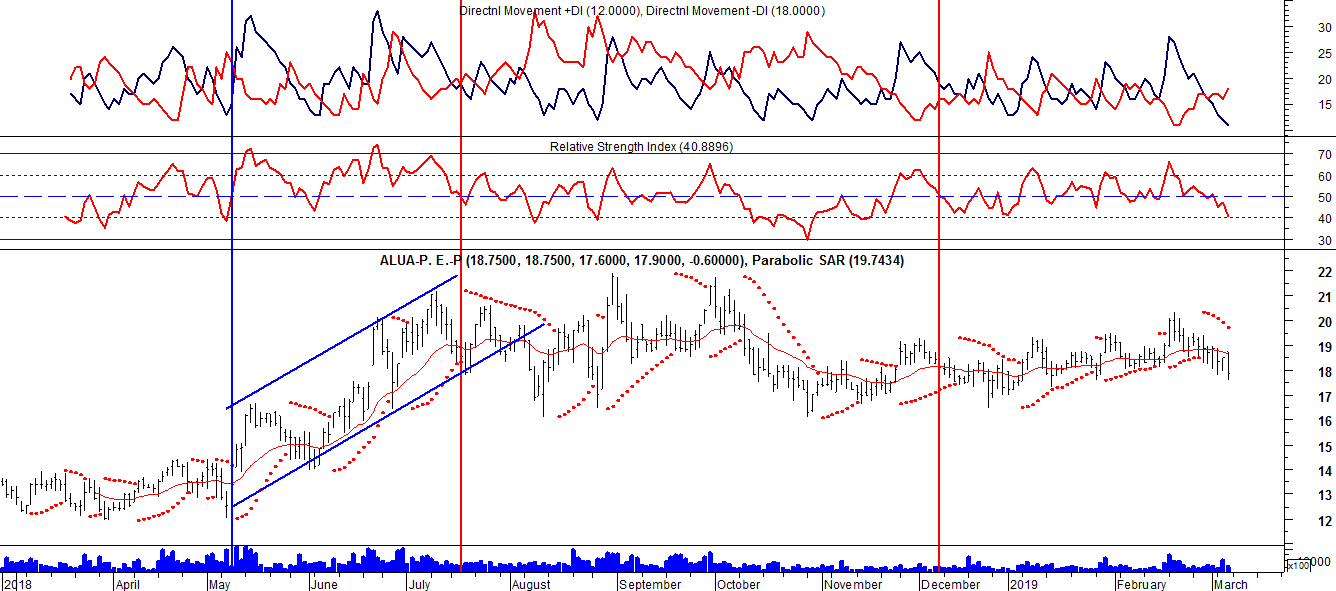 ERAR_TXAR (Cierre al 08/03/19 $ 13,70) 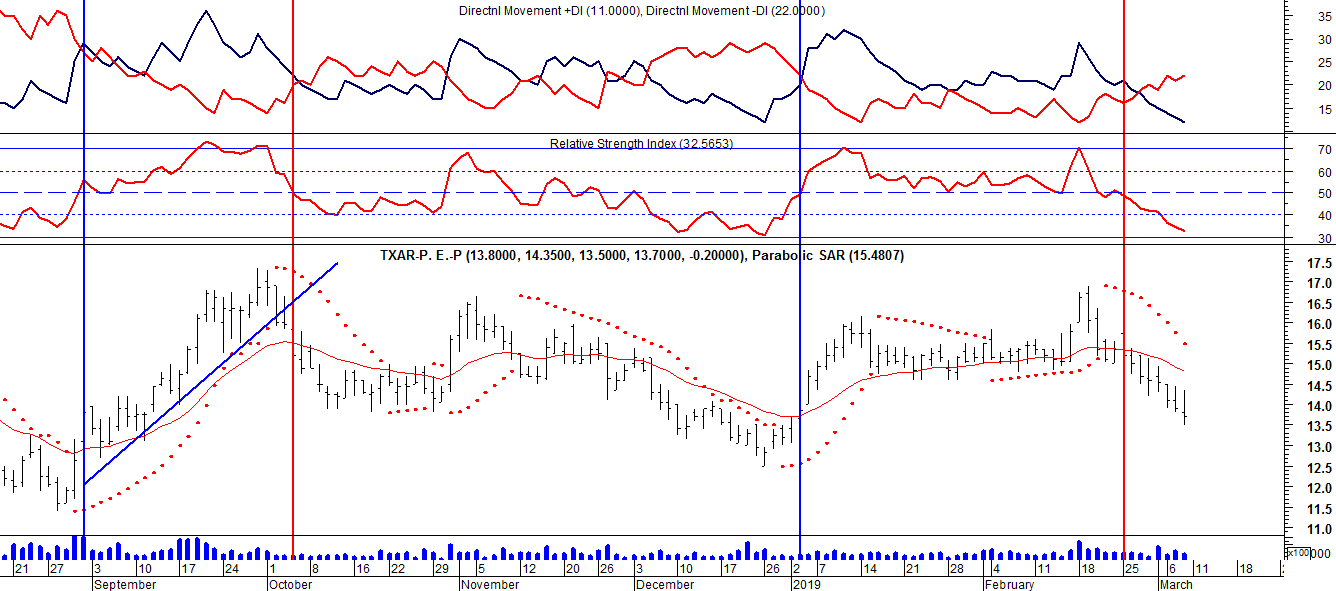 Señal de venta el 05/08 en $ 7.85.Señal de compra el 29/08 en $ 7.73.Señal de venta el 31/10 en 9.38.Potencial señal de compra el 21/11 en $ 8.94.Señal de venta el 14/12 en 9.15.Señal de compra el 28/12 en $ 8.96Potencial señal de venta el 08/03 en $ 10.60.Señal de compra el 31/03 en $ 10.70.Señal de venta el 02/06 en $ 11.40.Señal de compra el 28/07 en $ 10.60.Señal de venta el 13/11 en $ 13.80.Señal de compra el 19/12 en $ 13.35.Señal de venta el 20/02 en $ 15,50.ORO (Cierre al 08/03/19 US$ 1.300,45) 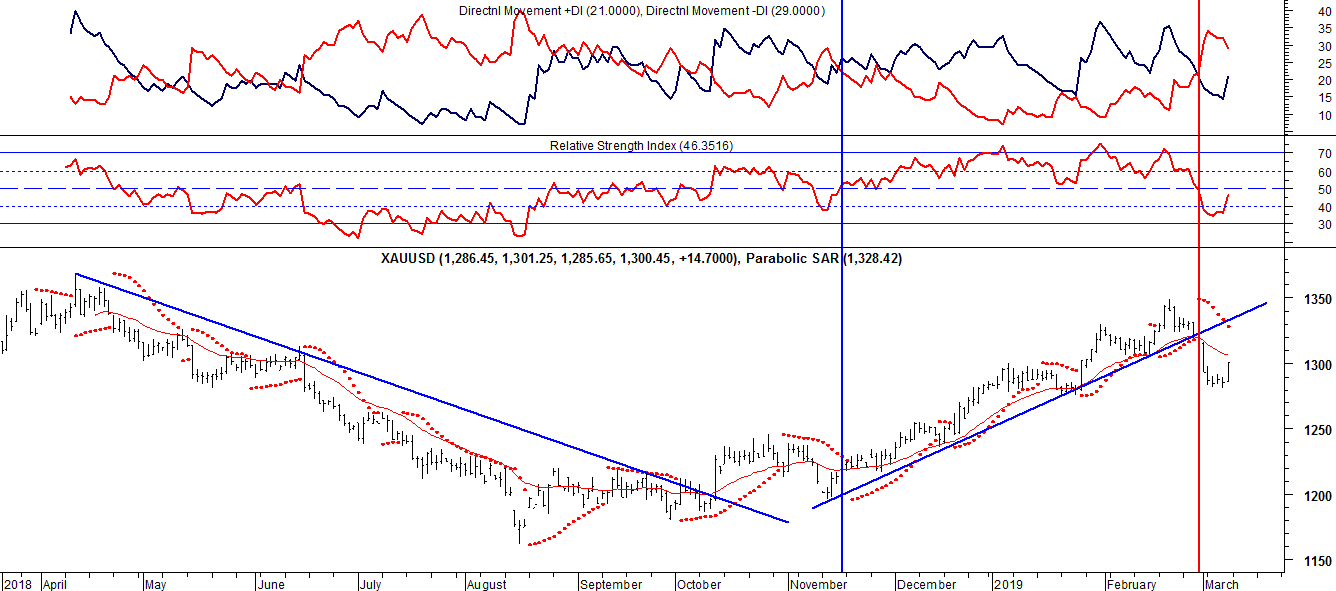 Señal de venta el 07/11/2016 en us$ 1.280.Señal de compra el 04/01/2017 us$ 1.165.Señal de venta el 02/03 en us$ 1.225.Señal de compra el 14/03 en us$ 1.200.Señal de venta el 27/04 en us$ 1.270.Señal de compra el 16/05 en us$ 1.235.Señal de venta el 14/06 en us$ 1262.Señal de compra el 17/07 en us$ 1.234.Señal de venta el 19/09 en us$ 1.310.Señal de compra el 20/12 en us$ 1.270.Señal de venta el 06/02 en us$ 1.325.VALE ADR (Cierre al 08/03/19 US$ 12.56) 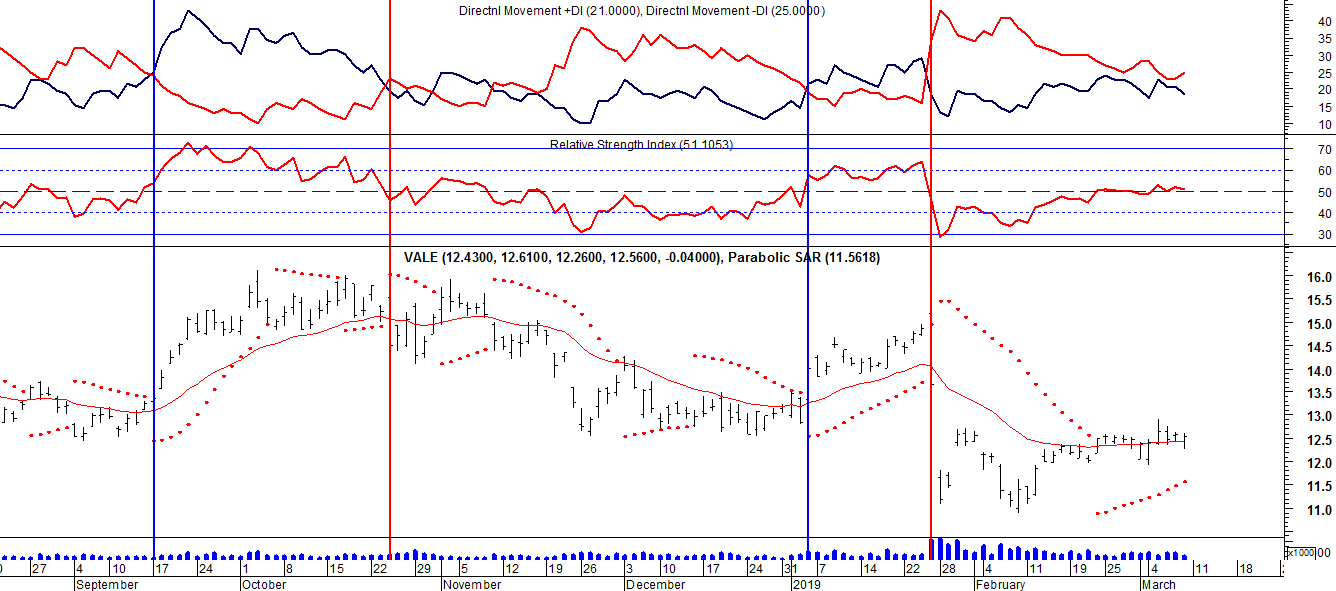 Señal de compra el 06/10/2016 en us$ 5.43.Señal de venta el 06/12/2016 en us$ 8.17.Señal de compra el 05/01/2017 en us$ 8.30.Señal de venta el 02/03 en us$ 9.96.Señal de compra el 23/06 en us$ 8.17.Señal de venta el 19/09 en us$ 10.77.Señal de compra el 20/11 en us$ 10.12.Señal de venta el 02/02 en us$ 13.Señal de compra el 09/02 en us$ 12.90.Señal de venta el 01/03 en us$ 13.60.Señal de compra el 10/04 en us$ 13.00.Señal de venta el 25/05 en us$ 14.00.Señal de compra el 23/07 en us$ 13.00.Señal de venta el 09/08 en us$ 13.75.Señal de compra el 14/09 en us$ 13.25.Señal de venta el 29/10 en us$ 15.00.Señal de compra el 04/01 en us$ 14.00.Señal de venta el 25/01 en us$ 13.65. 